                                         STAROSTWO POWIATOWE W PRUSZKOWIE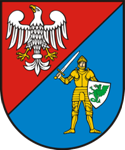  05-800 Pruszków, ul. Drzymały 30       http://www.powiat.pruszkow.pl/                                         STAROSTWO POWIATOWE W PRUSZKOWIE 05-800 Pruszków, ul. Drzymały 30       http://www.powiat.pruszkow.pl/KARTA INFORMACYJNAKARTA INFORMACYJNAZnak:  XXXXXXWydanie  zezwolenia na umieszczenie liniowych urządzeń obcych w pasie drogowym drogi powiatowejZnak:  XXXXXXnazwa decyzjiKomórka organizacyjna:  Wydział Inwestycji i DrogownictwaKomórka organizacyjna:  Wydział Inwestycji i DrogownictwaWymagane dokumenty(dokumenty do wniosku winny być złożone w oryginale)1. Wniosek o wydanie zezwolenia na umieszczenie liniowego urządzenia obcego w pasie drogowym drogi powiatowej.
2. Załączniki:
   a) odpis od protokołu z narady koordynacyjnej w sprawie uzgodnienia  sieci uzbrojenia terenu z mapą, z wyraźnie (kolorem) zaznaczonym usytuowaniem urządzenia w pasie drogowym drogi powiatowej.
   b) pełnomocnictwo z oryginałem dokumentu potwierdzającego wniesienia opłaty skarbowej (w wysokości – 17 zł)– jeżeli wnioskodawca reprezentowany jest w postępowaniu przez pełnomocnika.
   c) inne dokumenty – na żądanie zarządcy drogi (np. zgoda gwaranta).Uwagi:1. Zezwolenie na umieszczenie urządzenia w pasie drogowym drogi powiatowej wydaje się na czas określony w formie decyzji administracyjnej.
2. W zezwoleniu określa się m.in. okres umieszczenia urządzenia oraz wysokość opłaty rocznej za zajęcie pasa drogowego.OpłataOpłata skarbowa od złożonego dokumentu stwierdzającego udzielenie pełnomocnictwa lub prokury oraz jego odpis, wypis lub kopia – od każdego stosunku pełnomocnictwa (prokury)- 17,00 zł.Miejsce złożenia dokumentów: parter, wejście B, okienka 2,3,Miejsce złożenia dokumentów: parter, wejście B, okienka 2,3,Termin załatwienia sprawy:     1. Do jednego miesiąca.
                                                         2. Do 2 miesięcy - sprawy szczególnie skomplikowane.Termin załatwienia sprawy:     1. Do jednego miesiąca.
                                                         2. Do 2 miesięcy - sprawy szczególnie skomplikowane.Sprawy prowadzą:  główny specjalista Małgorzata Kalińska                                     tel. 22-738-15-48  malgorzata.kalinska@powiat.pruszkow.plSprawy prowadzą:  główny specjalista Małgorzata Kalińska                                     tel. 22-738-15-48  malgorzata.kalinska@powiat.pruszkow.plTryb odwoławczy: od decyzji przysługuje odwołanie do Samorządowego Kolegium Odwoławczego w Warszawie, w terminie 14 dni od dnia doręczenia decyzji, za pośrednictwem organu, który wydał decyzję.Tryb odwoławczy: od decyzji przysługuje odwołanie do Samorządowego Kolegium Odwoławczego w Warszawie, w terminie 14 dni od dnia doręczenia decyzji, za pośrednictwem organu, który wydał decyzję.Podstawa prawna: Ustawa z dnia 5 czerwca 1998r. o samorządzie powiatowym.Ustawa z dnia 21 marca 1985 r. o drogach publicznych.Ustawa z dnia 16 listopada 2006 r. o opłacie skarbowej.Ustawa z dnia 14 czerwca 1960 r. Kodeks postępowania administracyjnego.Rozporządzenie Ministra Infrastruktury z dnia 24 czerwca 2022 r. w sprawie przepisów techniczno-budowlanych dotyczących dróg publicznych.Uchwała Nr XX/167/2020 Rady Powiatu Pruszkowskiego z dnia 26 maja 2020 r. w sprawie wysokości stawek opłat za zajęcie pasa drogowego dróg powiatowych, zarządzanych przez Zarząd Powiatu Pruszkowskiego.Podstawa prawna: Ustawa z dnia 5 czerwca 1998r. o samorządzie powiatowym.Ustawa z dnia 21 marca 1985 r. o drogach publicznych.Ustawa z dnia 16 listopada 2006 r. o opłacie skarbowej.Ustawa z dnia 14 czerwca 1960 r. Kodeks postępowania administracyjnego.Rozporządzenie Ministra Infrastruktury z dnia 24 czerwca 2022 r. w sprawie przepisów techniczno-budowlanych dotyczących dróg publicznych.Uchwała Nr XX/167/2020 Rady Powiatu Pruszkowskiego z dnia 26 maja 2020 r. w sprawie wysokości stawek opłat za zajęcie pasa drogowego dróg powiatowych, zarządzanych przez Zarząd Powiatu Pruszkowskiego.Formularze i wnioski do pobrania:1_ wniosek o wydanie zezwolenia na umieszczenie liniowych urządzenia obcego w pasie drogowym drogi powiatowej2_ pełnomocnictwoFormularze i wnioski do pobrania:1_ wniosek o wydanie zezwolenia na umieszczenie liniowych urządzenia obcego w pasie drogowym drogi powiatowej2_ pełnomocnictwo